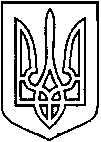 СЄВЄРОДОНЕЦЬКА МІСЬКА ВІЙСЬКОВО-ЦИВІЛЬНА АДМІНІСТРАЦІЯ  СЄВЄРОДОНЕЦЬКОГО РАЙОНУ  ЛУГАНСЬКОЇ  ОБЛАСТІРОЗПОРЯДЖЕННЯкерівника Сєвєродонецької міської  військово-цивільної адміністрації«29» квітня 2021 року						                    	№ 605Про перейменування КПНЗ «Сєвєродонецька дитяча музична школа № 2»Керуючись пунктом 12, пунктом 15 частини 1 статті 4, пунктом 8 частини 3 статті 6 Закону України «Про військово-цивільні адміністрації», статтями 87, 88 Цивільного кодексу України, статтями 24, 52, 53, 54, 57, 137 Господарського Кодексу України, Законами України «Про місцеве самоврядування в Україні», «Про військово-цивільні адміністрації», з метою приведення установчих документів у відповідність до вимог чинного законодавства України,зобов’язую:Перейменувати комунальний позашкільний навчальний заклад «Сєвєродонецька дитяча музична школа № 2» (код ЄРДПОУ 36807749) в комунальний заклад «Сєвєродонецька музична школа № 2».Затвердити Статут комунального закладу «Сєвєродонецька музична школа № 2» в новій редакції (додається).Рішення Сєвєродонецької міської ради від 24 грудня 2016 року
№ 1024 «Про затвердження нової редакції Статуту КПНЗ «Сєвєродонецька дитяча музична школа № 2» вважати таким, що втратило чинність, з дня державної реєстрації Статуту.Дане розпорядження підлягає оприлюдненню.Контроль за виконанням цього розпорядження покладаю на заступника керівника Сєвєродонецької міської військово-цивільної адміністрації Сєвєродонецького району Луганської області Ірину СТЕПАНЕНКО.Керівник Сєвєродонецької міськоївійськово-цивільної адміністрації                               Олександр СТРЮК 